Appendages of SkinSkin PigmentsHomeostatic Imbalances:Cyanosis: poorly oxygenated blood, blue colorExcessive sun exposure: leathery skin, rashes, __________________________: blushing, fever, allergy, inflammation, hypertension (high BP)Pale skin (pallor): anemia, low blood pressure, fear, angerJaundice (yellow cast): liver disorder (bile pigments = bilirubin)_________________: Addison’s disease, pituitary gland tumorsBruises: blood clots under skinNameNotesIdentificationEccrine Sweat Glandsreleases _________ (99% water, salts, vitamin C, antibodies, wastes)Abundant on palms, soles of feet, forehead____________________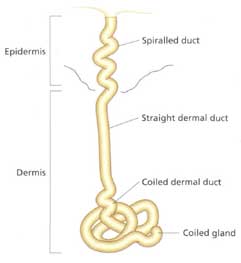 Apocrine Sweat GlandsSweat + fatty substances & proteins → milky/yellowishWith bacteria = ____________Activated at puberty → ____________________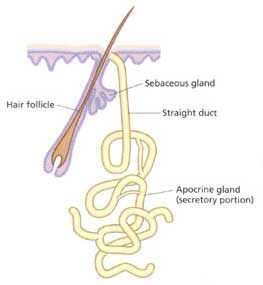 Sebaceous GlandsSecrete oil (_________) into the hair follicleWaterproofing skinSoften & __________ hair, skinKills bacteria_________- active inflammation of sebaceous glands caused by bacterial infection (staph)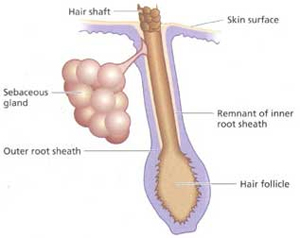 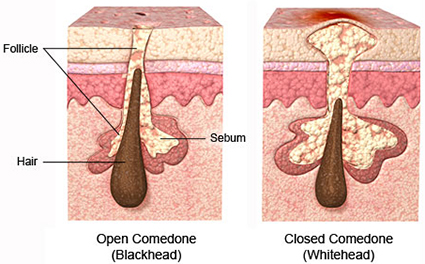 Sebaceous Glands_________- active inflammation of sebaceous glands caused by bacterial infection (staph)Treatment:Reduce ___________Speed up skin cell turnover (prevent plugged follicles)Fight ______________Reduce _______________________ = blocked sebaceous gland_____________ = sebum oxidizes and driesHair (Pili)2 main regions: ___________ & hair shaftProject from follicles in __________Consists of dead, keratinized cells___________ pili (smooth muscles) attached to hair root → pulls hair upright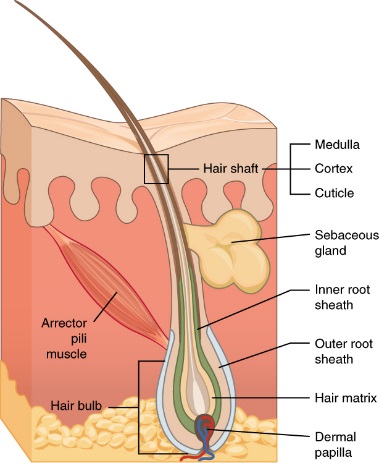 NailsGrows from nail matrixVisible part of nail is _________________Cuticle covers nail rootContains hard __________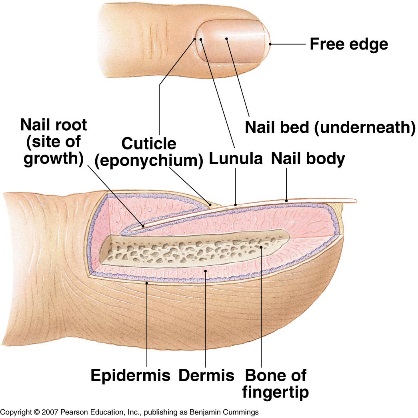 Melanin- brown/black or ____________________Made by ________________Only found in deeper layers of epidermisFreckles & moles = local accumulations of melaninProtect DNA from __________________Carotene- yellow-_______________Accumulate in _________________, hypodermisCarotene converts to _____________ in bodyAsians: yellowish skin = melanin + caroteneHemoglobin- _______________ blueRed blood cells in capillaries